   Администрация сельского  поселения Богородицкий сельсовет                   Добринского  муниципального района                                                                         Липецкой  областиПОСТАНОВЛЕНИЕ23.09.2020 г.                                    ж/д ст.Плавица                                           №  90										 О разработке проекта внесения изменений в местные нормативы градостроительного проектирования сельского поселения Богородицкий сельсовет Добринского муниципального района         В целях исполнения    поручения  Президента Российской Федерации                      от 22 ноября 2019 года № Пр-2397 по итогам заседания Совета при Президенте Российской Федерации по развитию физической культуры и спорта, для организации работы, направленной на внесение изменений в нормативы градостроительного проектирования в части, касающейся обеспеченности населения велосипедными дорожками и полосами для велосипедистов,  руководствуясь  Градостроительным кодексом Российской Федерации,                              Положением  « О Порядка организации и проведения публичных слушаний в сфере градостроительных отношений на территории сельского поселения Богородицкий сельсовет Добринского муниципального района Липецкой области», принятым решением Совета депутатов сельского поселения Богородицкий сельсовет  от 06.10.2014г. № 211 –рс, с изм. от 15.10.2018 г. №152-рс  Уставом сельского поселения, администрация сельского поселения Богородицкий сельсовет Постановляет:      1. Разработать,  до 29.09.2020 г.,  администрации сельского поселения  проект внесения изменений в «Местные нормативы градостроительного проектирования сельского поселения Богородицкий сельсовет Добринского муниципального района Липецкой области Российской Федерации».     2. Проект внесения изменений в  «Местные нормативы градостроительного проектирования сельского поселения Богородицкий сельсовет Добринского муниципального района Липецкой Российской Федерации», подлежит обнародованию и размещению на сайте администрации сельского поселения Богородицкий сельсовет в сети «Интернет».          3. По истечении двух месяцев с момента обнародования и размещения на сайте администрации сельского поселения Богородицкий сельсовет проект внесения изменений в «Местные нормативы градостроительного проектирования сельского поселения Богородицкий сельсовет Добринского муниципального района Липецкой Российской Федерации»,  направить в Совет депутатов сельского поселения  Богородицкий сельсовет для утверждения.     4.Контроль,  за исполнением настоящего постановления,  оставляю за собой.Глава сельского поселения                                                                           Богородицкий сельсовет                                                    А.И.Овчинников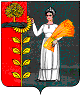 